Dorysuj oczy, nos, usta.  I nałóż odpowiednio ubranie na chłopca. 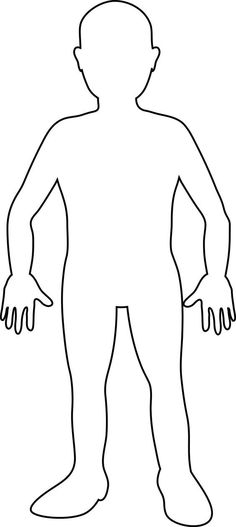 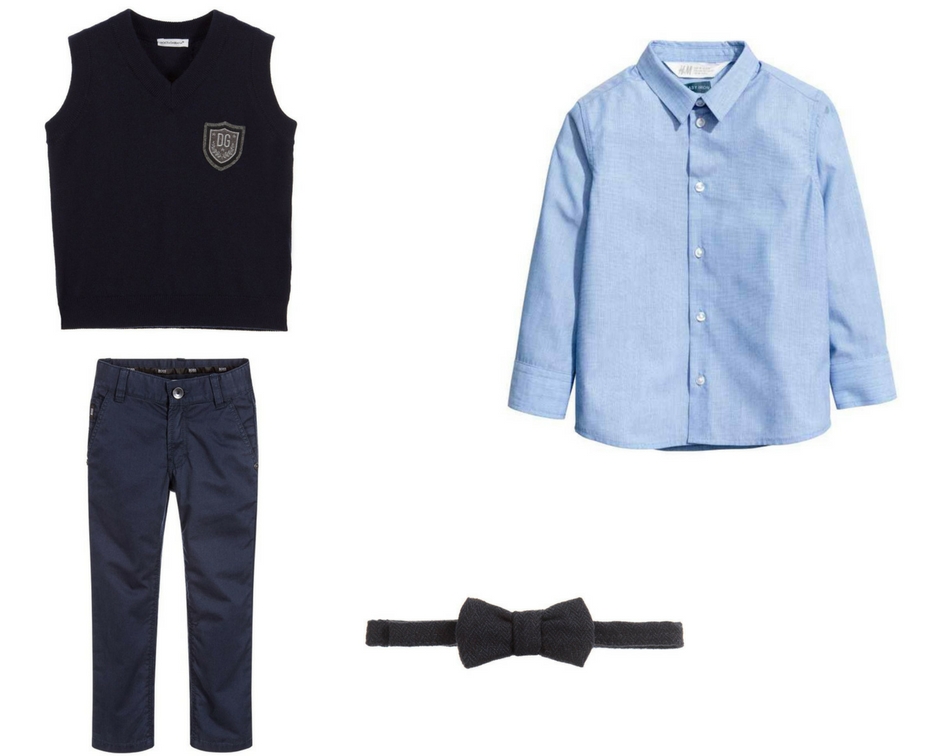 